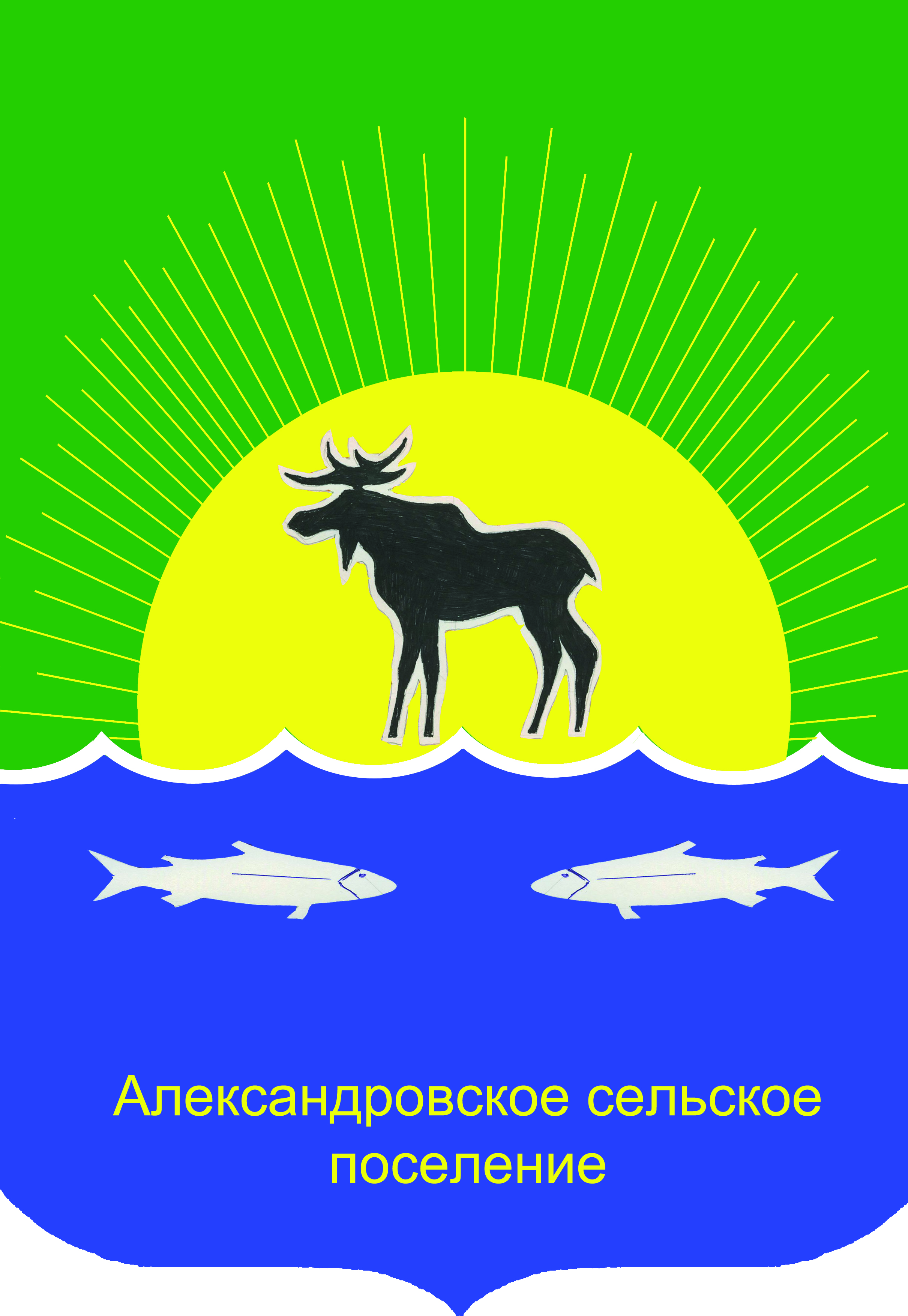 Совет Александровского сельского поселенияРЕШЕНИЕ26.01.2022										№ 316-22-55пс. АлександровскоеОб утверждении отчёта о результатах деятельности Совета Александровского сельского поселения за 2021 годЗаслушав и обсудив отчёт председателя Совета Александровского сельского поселения Д.В Пьянкова о результатах деятельности Совета Александровского сельского поселения за 2021 год, руководствуясь пунктом 16 части 3 статьи 22 Устава муниципального образования «Александровское сельское поселение»,Совет Александровского сельского поселения РЕШИЛ:Утвердить отчёт о результатах деятельности Совета Александровского сельского поселения за 2021 год, согласно приложению к настоящему решению. Настоящее решение обнародовать в установленном порядке, также разместить на официальном сайте Александровского сельского поселения.Председатель Совета      Александровского сельского поселения 				____________ Д.В. ПьянковПриложение к решению Совета Александровского сельского поселения								  от 26.01.2022 № 316-22-55пОтчёт о результатах деятельности СоветаАлександровского сельского поселения за 2021 годСовет Александровского сельского поселения является выборным представительным органом местного самоуправления Александровского сельского поселения. В компетенцию Совета поселения входит решение ряда важных вопросов. Основными вопросами Совета поселения в 2021 году стали: приведение нормативных правовых актов Александровского сельского поселения в соответствие с действующим законодательством, контроль исполнения бюджета, жизнедеятельность сельского поселения, градостроительная деятельность, благоустройство территорий поселения.В своей работе Совет поселения руководствуется Конституцией Российской Федерации, федеральными законами, законами Томской области, Уставом Александровского сельского поселения и Регламентом Совета поселения. Деятельность Совета Александровского сельского поселения основывается на принципах гласности, коллегиальности и ответственности за принятые решения.Работа ведется на основании утвержденного плана работы на каждый квартал, и по мере необходимости в повестку дня включаются на рассмотрение внеплановые вопросы. Заседания Совета поселения проводятся ежемесячно каждую 3-ю среду. 	Для подготовки и предварительного рассмотрения проектов решений по вопросам местного значения, относящимся к компетенции Совета Александровского сельского поселения, из числа депутатов сформированы два постоянных комитета:  - социально - экономический комитет (председатель Ипокова И.Д.)  - контрольно - правовой комитет (председатель Плешка А.В.)	Полномочия постоянных комитетов, предметы их ведения, порядок и организация работы определены Положением «О комитетах Совета Александровского сельского поселения».	Комитеты занимаются не только нормотворчеством, но и обсуждают различные вопросы и проблемы, возникающие в ходе деятельности органов местного самоуправления, вытекающие из обращений и заявлений граждан и организаций. Всего в течение 2021 года проведено 11 совместных заседаний комитетов.	По состоянию на 01.01.2022 года Совет Александровского сельского поселения  представляют 12 депутатов. Все депутаты исполняют свои обязанности на непостоянной основе, полномочия председателя Совета поселения, в соответствии с федеральным и областным законодательством, исполняет Глава поселения.	Заседания Совета поселения проходят открыто, на заседания приглашаются прокурор района, заместитель Главы поселения, специалисты Администрации поселения, руководители и представители учреждений и организаций и другие заинтересованные лица.За отчетный год Советом Александровского сельского поселения проведено 12 заседаний (2 из них внеочередных), принято 69 решений.Проведено 3 заседания согласительной комиссии по подготовке проекта бюджета Александровского сельского поселения на 2022 год и на плановый период 2023 и 2024 годов.Заседания Совета поселения и комитетов проводились в предварительно назначенное время. Не было срывов заседаний из-за отсутствия кворума. Явка депутатов на заседаниях Совета поселения в среднем составляла 85%. Работа депутатов в отчётный период осуществлялась согласно утвержденным планам, с учетом предложений депутатов, Администрации сельского поселения, поступивших в течение года. Благодаря тщательной проработке и предварительному обсуждению вопросов на заседаниях постоянных депутатских комитетов налажена достаточно эффективная работа Совета поселения по принятию решений.Совместные заседания комитетов, рассмотрение вопросов очередного заседания Совета, повышают эффективность работы, что позволяет принципиально рассмотреть вопросы повестки дня, внести свои предложения и замечания. В результате - заседания Совета поселения проходят в рабочей обстановке. Депутаты высказывают свое мнение, проявляют принципиальность в принятии решений по вопросам местного самоуправления. По возникающим вопросам находят пути решения во взаимодействии с Администрацией поселения.	Организационное, материально-техническое и информационное обеспечение деятельности Совета поселения осуществлял аппарат Совета поселения в составе председателя Совета поселения и главного специалиста аппарата Совета.Совет Александровского сельского поселения взаимодействует со всеми органами местного самоуправления и общественными организациями.	За предыдущих 3 созыва, стала привычной практика включения депутатов в различные комиссии, создаваемые при Администрации поселения, для коллегиального обсуждения основных вопросов, отнесенных федеральным законодательством к полномочиям органов исполнительной власти:- Комиссия по наградам (Куксгаузен Ю.А.);	-Общественная комиссия по регулированию жилищных отношений (Луговской Д.А.)	- Комиссия по выделению материальной помощи (Ипокова И.Д.);	- Конкурсная комиссия по отбору проектов инициативного бюджетирования (Ипокова И.Д.);	Это позволяет депутатам быть в курсе событий, происходящих на территории поселения, активно влиять на решения основных проблем, обеспечивая при этом полный и всесторонний учет мнений, интересов жителей сельского поселения, избирательных округов.В отчётном году Советом Александровского сельского поселения проделана хорошая работа по расширению нормативной правовой базы муниципального образования и ее усовершенствованию.В целях приведения закрепленных в Уставе вопросов местного значения и полномочий по их решению в соответствии с Конституцией Российской Федерации, федеральными и региональными законами и реализации изменений, внесенных за отчетный период в федеральные законы, внесены необходимые изменения в Устав муниципального образования «Александровское сельское поселение». 3 решения Совета Александровского сельского поселения по поправкам в Устав прошло регистрацию в Управлении Министерства юстиции Российской Федерации по Томской области. В течение 2021 года депутаты 6 раз вносили изменения в бюджет поселения. Изменения направлены на уточнение доходной части бюджета, увеличение расходной части бюджета, уточнение объема бюджетных ассигнований, направляемых на реализацию целевых программ, отражение в бюджете средств вышестоящих бюджетов.В 2021 году Советом поселения рассмотрены и утверждены следующие нормативные правовые акты:- Об утверждении Положения о порядке выдвижения, внесения, обсуждения, рассмотрения инициативных проектов, а также проведения их конкурсного отбора в муниципальном образовании «Александровское сельское поселение».- Об утверждении Порядка расчета и возврата сумм инициативных платежей, подлежащих возврату лицам (в том числе организациям), осуществившим их перечисление в бюджет Александровского сельского поселения.- Об утверждении Положения о порядке выявления мнения граждан по вопросу о поддержке инициативного проекта путем опроса граждан, сбора их подписей.- Об утверждении Порядка определения части территории Александровского сельского поселения, предназначенной для реализации инициативных проектов.- Об утверждении Положения о порядке назначения и проведения собраний, конференций граждан (собраний делегатов) в целях рассмотрения и обсуждения вопросов внесения инициативных проектов.- Об утверждении Порядка формирования и деятельности коллегиального органа (комиссии), осуществляющего проведение конкурсного отбора инициативных проектов в муниципальном образовании «Александровское сельское поселение».- Об утверждении Положения о муниципальном контроле за исполнением единой теплоснабжающей организацией обязательств по строительству, реконструкции и (или) модернизации объектов теплоснабжения на территории муниципального образования «Александровское сельское поселение».- Об утверждении Положения о муниципальном земельном контроле на территории муниципального образования «Александровское сельское поселение».- Об утверждении Положения об осуществлении муниципального контроля за сохранностью автомобильных дорог общего пользования местного значения в границах муниципального образования «Александровское сельское поселение».- Об утверждении Положения о муниципальном жилищном контроле на территории муниципального образования «Александровское сельское поселение».- Об утверждении Положения об осуществлении муниципального контроля в сфере благоустройства на территории муниципального образования «Александровское сельское поселение».- Об утверждении Порядка формирования, ведения и обязательного опубликования перечня муниципального имущества, предусмотренного частью 4 статьи 18 Федерального закона «О развитии малого и среднего предпринимательства в Российской Федерации».В отчетном году внесены изменения в Генеральный план, Положения, Порядки и муниципальные программы сельского поселения:- О внесении изменений в решение Совета Александровского сельского поселения от 25.04.2012 № 378 «Об утверждении Генерального плана и Правил землепользования и застройки муниципального образования «Александровское сельское поселение» (3 решения);- О внесении изменений в решение Совета Александровского сельского поселения от 18.10.2017 № 14-17-2п «Об утверждении Правил благоустройства и санитарного содержания территории Александровского сельского поселения»;- О внесении изменений в решение Совета Александровского сельского поселения от 25.08.2021 № 278-21-49п «Об утверждении Положения о муниципальном контроле за исполнением единой теплоснабжающей организацией обязательств по строительству, реконструкции и (или) модернизации объектов теплоснабжения на территории муниципального образования «Александровское сельское поселение». (2 решения);- О внесении изменений в решение Совета Александровского сельского поселения от 25.08.2021 № 279-21-49п «Об утверждении Положения о муниципальном земельном контроле на территории муниципального образования «Александровское сельское поселение» (2 решения);- О внесении изменений и дополнений в решение Совета Александровского сельского поселения от 25 августа 2021 года № 280-21-49п «Об утверждении Положения об осуществлении муниципального контроля за сохранностью автомобильных дорог общего пользования местного значения в границах населенных пунктов муниципального образования «Александровское сельское поселение» (1 решение);- О внесении изменений и дополнений в решение Совета Александровского сельского поселения от 25 августа 2021 года № 281-21-49п «Об утверждении Положения о муниципальном жилищном контроле на территории муниципального образования «Александровское сельское поселение» (1 решение);- О внесении изменений и дополнений в решение Совета Александровского сельского поселения от 25 августа 2021 года № 282-21-49п «Об утверждении Положения об осуществлении муниципального контроля в сфере благоустройства на территории муниципального образования «Александровское сельское поселение» (1 решение);- О внесении изменений в решение Совета Александровского сельского поселения от 18 апреля 2018 года № 51-18-7п «Об утверждении Положения о порядке организации и проведения публичных слушаний, общественных обсуждений на территории муниципального образования «Александровское сельское поселение» (1 решение);- о внесении изменений в муниципальную программу Социально - экономического развития Александровского сельского поселения на 2013-2015 годы и на перспективу до 2020 года (1 решение);- о внесении изменений в муниципальную программу Комплексного развития систем коммунальной инфраструктуры на территории Александровского сельского поселения на 2013-2015 годы и на перспективу до 2023 года (4 решения);- о внесении изменений в программу комплексного развития транспортной инфраструктуры на территории Александровского сельского поселения на 2016-2032 годы (4 решения);В отчетном периоде депутаты Совета поселения отменили решение о прогнозном плане приватизации муниципального имущества на текущий год (1 решение).На публичные слушания в 2021 году были представлены:проект решения Совета Александровского сельского поселения «Об исполнении бюджета Александровского сельского поселения за 2020 год»;проект решения Совета Александровского сельского поселения «О бюджете муниципального образования «Александровское сельское поселение» на 2022год и плановый период 2023 и 2024 годов»;проект решения Совета Александровского сельского поселения «О внесении изменений и дополнений в Устав муниципального образования «Александровское сельское поселение»;За отчетный период депутатами заслушаны отчеты:Контрольно - ревизионной комиссии Александровского района за 2020 год, Главы Александровского сельского поселения о результатах деятельности Администрации Александровского сельского поселения за 2020 год; о результатах деятельности Совета Александровского сельского поселения за 2020 год;об исполнении бюджета муниципального образования «Александровское сельское поселение» за 2020 год; о результатах деятельности контрольно-правового комитета, социально - экономического комитета за 1 полугодие 2021 года, о реализации в 2020 году программы «Социально - экономического развития Александровского сельского поселения на 20013-2015 годы и на перспективу до 2020 года»; избирательной комиссии Александровского сельского поселения о поступлении и расходовании средств местного бюджета на дополнительных выборах в Совет Александровского сельского поселения четвертого созыва по двухмандатным избирательным округам № 1 и № 3.По инициативе депутатов на заседаниях Совета поселения рассматривалась информация:- о готовности теплоснабжения к работе в зимний период 2021 – 2022 годов;- о согласовании перечня работ по благоустройству населенных пунктов Александровского сельского поселения на 2021 год;- о признании обращения депутата Совета Александровского сельского поселения Лисицы Н.С. депутатским запросом;40 нормативных правовых актов были направлены в Комитет по государственно-правовым вопросам для экспертизы и внесения в областной регистр муниципальных нормативных правовых актов.Налажено рабочее взаимодействие с органами прокуратуры, осуществляющими контроль над деятельностью Совета Александровского сельского поселения в порядке надзора. Представители прокуратуры приглашаются для участия в заседаниях представительного органа. В 2021 году в Совет поселения поступили 1 протест прокуратуры на принятые решения. На поступивший акт прокурорского реагирования дан ответ, протест удовлетворен полностью.В целях совершенствования правовой базы муниципального образования в адрес Совета поселения прокуратура направляла различную информацию (3 письма), все предложения и замечания нашли свое отражение в решениях Совета.В результате проведенных выборов в марте 2021 года, Совет поселения пополнили 3 депутата. В отчетном периоде депутатами Совета поселения присвоено звание «Почетный житель Александровского сельского поселения» 1 жителю нашего села - посмертно.Важным направлением в работе Совета поселения, является работа с избирателями, для этого организован прием граждан аппаратом Совета поселения и депутатами, работа с письменными обращениями. В связи с предупреждения завоза и распространения новой коронавирусной инфекции на территории Александровского сельского поселения, руководствуясь нормативными актами Администраций Томской области, Александровского района, Александровского сельского поселения депутатами Совета поселения в период пандемии личные приёмы избирателей ограничены. Избиратели в любое время могут, позвонив по телефону в Совет поселения, задать волнующие вопросы, либо принести на бумажном носителе свое заявление, (обращение) в Совет поселения. Все заданные вопросы направляются депутатам соответствующего избирательного округа. Также на официальном сайте поселения работает электронная приемная, свои вопросы можно задать в электронной форме.В Совет поселения за отчетный период поступило 4 письменных обращения. На все обращения были даны письменные ответы в сроки, установленные законом.Представительная власть сельского поселения открыта для жителей. Избиратели регулярно информируются о проведенных заседаниях, о рассматриваемых вопросах. Информация об этом размещается на официальном сайте Александровского сельского поселения. Принятые нормативные правовые акты публикуются в районной газете и размещаются на сайте органов местного самоуправления Александровского сельского поселения. Между аппаратом Совета поселения и депутатами налажен электронный документооборот.Подводя итоги работы 2021 года необходимо отметить, что Совет Александровского сельского поселения, создавая нормативную правовую базу и тесно работая со всеми заинтересованными сторонами, решал насущные проблемы сельчан. Не прекращается работа Совета поселения в направлении поиска возможностей создания похоронной службы на территории поселения, удешевления стоимости перевозки тел умерших к месту вскрытия. 	Вызывает тревогу у депутатов Совета поселения ликвидация в 2021 году Муниципального казенного образовательного учреждения «Начальная общеобразовательная школа д. Ларино». В Совет поселения поступило обращение от заместителя Главы Александровского района Томской области С.Ф. Панова с просьбой о проведении внеочередного заседания Совета поселения, в связи с рассмотрением вопроса о возможности принятия решения о ликвидации МКОУ НОШ д. Ларино и изучением мнения депутатского корпуса. К обращению прилагались материалы обосновывающие решение о ликвидации. В октябре 2021 года состоялась очередная сессия Совета поселения, на которой после решения всех вопросов повестки сессии было рассмотрено поступившее обращение. В ходе изучения и обсуждения представленных материалов, из 10 присутствующих на сессии депутатов, 8 депутатов выразили мнение о несогласии ликвидации МКОУ НОШ в д. Ларино, 2 депутата воздержались от комментариев. В связи с тем, что создание, реорганизация, ликвидация муниципальных образовательных организаций (за исключением создания органами местного самоуправления муниципальных районов муниципальных образовательных организаций высшего образования), осуществление функций и полномочий учредителей муниципальных образовательных организаций относятся к полномочиям органов местного самоуправления муниципальных районов, муниципальных округов и городских округов в сфере образования, решение о ликвидации начальной школы в д. Ларино было принято на уровне муниципального района.Продолжает вызывать озабоченность у депутатского корпуса закрытие в 2017 году курса профессиональной подготовки по программе «Повар, кондитер» на базе Александровского филиала ОГБПОУ «Томский Политехнический Техникум» с. Александровское. В 2020 году свою тревогу Совет поселения выразил в обращении к Главе Александровского района в форме решения представительного органа. На протяжении 2021 года, работа в этом направлении не прекращалась, но к сожалению, вопрос с возобновлением обучения студентов по данной программе остается не решенным.Цель дальнейшей деятельности Совета поселения - выполнение депутатских наказов и обращений избирателей, сотрудничество с органами государственной власти, органами местного самоуправления, районной властью.